采购公告采购编号：CG-ZZ-202403-JWB-SJK-001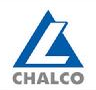 采购人：中铝中州铝业有限公司审计部采购说明中铝中州铝业有限公司审计部（以下简称采购单位）拟对广联达计价软件进行直接采购。一、采购项目编号：CG-ZZ-202403-JWB-SJK-001二、采购项目的名称、内容、期限、交货地点：三、资金来源：企业自有资金。四、报价人资格必须符合下列要求：（1）在中华人民共和国依照《中华人民共和国公司法》注册的、具有法人资格的有能力提供相关服务的供应商。需提供企业法人营业执照、税务登记证、组织机构代码证或三证合一新证、银行开户许可证；（2）未被纳入中铝集团及下属公司的不合格承包商（供应商）及黑名单库内；（3）禁止被列入国家失信被执行人名单或中铝集团禁入名单的服务商参与该采购活动；（4）严禁服务商借用资质、挂靠套取资质，不得有失信、违法等行为；（5）法律、行政法规规定的其他条件；五、报价文件递交截止时间：2024年3月27日下午14:00 (北京时间)，逾期递交的报价文件恕不接受。七、采购时间：2024年3月27日下午14:00(北京时间)。八、采购地点：中铝中州铝业有限公司审计部九、采购人：中铝中州铝业有限公司审计部地    址：河南省修武县七贤镇中铝中州铝业有限公司邮    编：454174 联 系 人： 谭先生电    话：0391-3503043电子邮箱：973537841@qq.com十、发布媒体：我公司在中铝中州铝业有限公司网站(https://zzly.chinalco.com.cn/)发布有关该项目的采购信息，我公司郑重提醒各报价人注意：与该项目相关采购事宜均须与我公司指定人员联系，我公司对任何转载信息及由此产生的后果均不承担任何责任。包号包的名称内容交货期限交货地点1广联达云计价平台软件采购项目广联达云计价平台软件自合同签订之日起7天内中铝中州铝业有限公司审计部